ZÁPIS  Z TŘÍDNÍCH  SCHŮZEK  10 a 17.9. 2019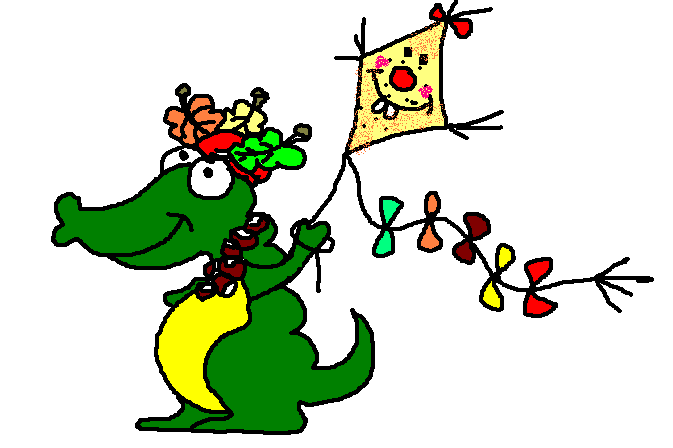 Seznámení se zaměstnanci mateřské školyInformace o webových stránkách kontakty, úřední hodinyPí hospodářka ŠJ Ĺubka Drtinová bude mít úř. hodiny čtvrtek 12,00 – 17,00 hod.  Seznámení s RVP na rok 2019/2020 – nebude HPV, do RVP zařazujeme nově logopedii. Snaha o prohloubení estetických, výtvarných a dramatických činností.Seznámení s řádem školy – vysvětlení některých oddílů, upozornění na změny v řádu školy – dle nové vyhlášky č.14 o předškolním vzdělávání platné od 1.9.2018 a GDPR. Rodiče po seznámení s ŘŠ podepíší.Rodiče byli seznámeni s dodržováním bezpečnosti – tj. vchodová branka -  děti nelezou na plot. Opouštění budovy ihned po převzetí dětí – neslučovat se před mateřskou školou a nechat volně pobíhat děti.Rodiče byli seznámeni s Řádem školy ohledně povinné předškolní výchovy – seznámení s formou omlouvání dětí. + nově od listopadu omlouvání možné přes aplikaci Lyfle. Na třídě omluvný list dítěte, rodiče omlouvají nemoc, rodinné důvody atd. Ohledně delšího uvolnění – dovolená atd. musí podat žádost o uvolnění. (stažitelná na webových stránkách nebo na třídě u učitelek)Předškolní děti musí být v MŠ do 8,30, Obě mateřské školy se uzavírají v 8,45.Zapisování pozdního příchodu pro dítě, tak i předání informací rodičům – vše musí být stvrzeno podpisem. Dále závěry soudu - dodržovat, kdo je pověřen k vyzvedávání a styku s dítětem atd. Rodiče mají povinnost okamžitě odevzdat rozhodnutí soudu po nabytí právní moci.Rodiče dětí na Korycanské 12 musí každou novou lékařskou zprávu okamžitě odevzdat do mateřské školy.Při emailové korespondenci napsat jméno dítěte. Veškeré omluvy zasílat na email MŠ, telef. do tříd  nebo přez aplikaci LYFLEPřehled zájmových kroužků a aktivit MŠ plavání se hlásí na II. pololetí, flétna na I. pololetí 800,-- Kč – bude v pondělí v 15,15 hod. K12 od 16,00 hod. K 14  – agentura si provede výběr dětí a s agenturou bude sepsána dohoda – pověření k vyzvedávání a předávání dětí na třídě.Angličtina je ve ŠVP začíná 10.10.2019. Každá třída má v šatně nástěnku k angličtině, na které jsou veškeré informace a každý měsíc plán učiva. Děti, které neplatí školné tj. předškoláci a děti s OŠD zaplatí za seznámení s angličtinou 250,-- Kč měsíčně – hotově u pí hospodářky. Lze platit na pololetí najednou.Předškolaček na jednotlivých třídách.Výtvarný kroužekLogopedická prevenceVeškeré aktivity začínají od října.Předškoláčka vedou pí učitelky na jednotlivých třídách, ve II. pololetí se předškoláci zúčastní opět malé technické univerzity – den není ještě stanovenInformace o čerpání Fondu rodičů – seznámení s rozpočtem za II. pololetí r. 2018/2019, seznámení s rozpočtem a akcemi na rok 2019/2020. Fond rodičů vede pí. učitelka Tejchmanová – třída ptáčků. Rodiče odsouhlasili částku do fondu - předškolní děti a OŠD 1.000,-- Kč, ostatní 900,-- Kč. Lze platit hotově nebo na účet. Číslo účtu na webových stránkách, var. symbol stejný jako na školné. Zaplacení do 31.10.2019.Školné 1100.- pozor na trvalý příkaz o prázdninách . předškoláci neplatí a neplatí i OŠDPokud rodiče mají dotazy a připomínky, mohou se každou středu od 13,00 - 17,00 hod. dostavit osobně do ředitelny, nebo zaslat email s dotazem -předejde se tak nejasnostem. Pokud mají zájem lze se domluvit na jiném dnu.Pí hospodářka vám odpoví pouze na dotazy, týkající se školní jídelny,v úř. hodinách čtvrtek. Informace o provozu MŠ  podá ředitelka školy nebo pí učitelky na třídách.Změna výše stravného, rodiče byli seznámeni s problémem okolo odpoledních svačin – zůstávají v šatně atd. Vzhledem k hygienickým předpisům nelze svačiny připravovat v poledne. Zvláštní schůzka s rodiči diabetiků na MŠ 12 po třídních schůzkách na téma stravování diabetiků a úprava jídelníčku. Dále projednání měření diabetiků.Škola je zapojena v soutěžích ve sběru papíru. Recyklohraní – sběr baterií a elektrospotřebičů - donést na třídy, další aktivity budou na nástěnce.Prosba – psi nepatří na zahradu MŠ – z důvodu bezpečnosti dětí nechávat před vchodem do mateřské školy.Diskuse rodičůSchůzky pokračovaly na jednotlivých třídách Na třídách volba zástupců z každé třídy do Rady rodičů – rodiče budou mít jména rodičů k dispozici na nástěnce.Třída ptáčků    : pí. Červenková, Švamberková             žabiček              : pí. Škáchová, Cassi         kočiček              : pí. Šulcová, Kabylová         berušek              : pí.Komárková, Bodnárová                     slůňat       : pí. Frýzková                   lvíčat        : pí  Roušal                   opiček      : pí. ŠancováNa třídách kontrola ev. listů – opravy, sepsání pověření rodičů k vyzvedávání dítěte.Podepsání souhlasu dle GDPR.Příloha rozpočet Fondu rodičů na I. pololetíZapsala: Kateřina Pechová, DiS. ředitelkaRozpočet Fondu rodičů na 1. pololetí:Produkce na rozloučení s předškoláky                                            5000 KčDárky na zahájení šk. roku                      6300 KčČasopis Rozmarýnka.                                288 KčDivadla.                                                     14000 KčFond Sidus.                                                 8000 KčMikuláš                                                      10000 KčAkce tříd.                                                   18700 KčVánoční dárky a rozsvícenívánočního stromu                                  45000 KčVánoční výlet Loučeň.                           37000 KčPoplatky bance.                                         1500 KčPočet dětí :     156Bude vybráno:   146100 KčPředpokládané výdaje :  145788 Kč. 